		                                               เมษายน ๒๕64เรื่อง  เลื่อนวันประกาศกำหนดวัน เวลา สถานที่สรรหา และระเบียบเกี่ยวกับการสรรหาให้ดำรงตำแหน่งสายงานผู้บริหารเรียน  ประธาน ก.จ.จ. ก.ท.จ. ทุกจังหวัด และประธาน ก.เมืองพัทยาตามที่คณะอนุกรรมการสรรหาข้าราชการองค์การบริหารส่วนจังหวัด และพนักงานเทศบาลให้ดำรงตำแหน่งสายงานผู้บริหาร ได้ประกาศรับสมัครสรรหาข้าราชการองค์การบริหารส่วนจังหวัด พนักงานเทศบาล และพนักงานเมืองพัทยา ให้ดำรงตำแหน่งสายงานผู้บริหารในตำแหน่งต่างๆ โดยประกาศกำหนดวัน เวลา สถานที่สรรหา และระเบียบเกี่ยวกับการสรรหาให้ดำรงตำแหน่งสายงานผู้บริหารจะแจ้งให้ทราบในวันที่ 19 เมษายน 2564 นั้นสำนักงาน ก.จ. ก.ท. และ ก.อบต. ขอเรียนว่า ประธานอนุกรรมการสรรหาข้าราชการองค์การบริหารส่วนจังหวัด และพนักงานเทศบาลให้ดำรงตำแหน่งสายงานผู้บริหาร ได้ลงนามในประกาศดังต่อไปนี้ ประกอบด้วยประกาศคณะอนุกรรมการสรรหาข้าราชการองค์การบริหารส่วนจังหวัดให้ดำรงตำแหน่งสายงานผู้บริหาร เรื่อง เลื่อนวันประกาศกำหนดวัน เวลา สถานที่สรรหา และระเบียบเกี่ยวกับการสรรหาให้ดำรงตำแหน่ง    สายงานผู้บริหาร ลงวันที่ 19 เมษายน 2564ประกาศคณะอนุกรรมการสรรหาพนักงานเทศบาลให้ดำรงตำแหน่งสายงานผู้บริหาร เรื่อง เลื่อนวันประกาศกำหนดวัน เวลา สถานที่สรรหา และระเบียบเกี่ยวกับการสรรหาให้ดำรงตำแหน่งสายงานผู้บริหาร ลงวันที่ 19 เมษายน 2564ประกาศคณะอนุกรรมการสรรหาพนักงานเทศบาลให้ดำรงตำแหน่งสายงานผู้บริหาร เรื่อง เลื่อนวันประกาศกำหนดวัน เวลา สถานที่สรรหา และระเบียบเกี่ยวกับการสรรหาให้ดำรงตำแหน่งสายงานผู้บริหาร (เมืองพัทยา) ลงวันที่ 19 เมษายน 2564/ จึงขอความ...-2-จึงขอความร่วมมือเพื่อประชาสัมพันธ์ให้แก่องค์กรปกครองส่วนท้องถิ่นทราบโดยทั่วกัน ทั้งนี้ ขอให้ดาวน์โหลดเอกสาร ที่เว็บไซต์ www.dlalocalapp2564.com เพื่อปิดประกาศในที่เปิดเผย เช่น ศาลากลางจังหวัด ที่ว่าการอำเภอ และองค์กรปกครองส่วนท้องถิ่น ด้วยจักขอบคุณยิ่ง		จึงเรียนมาเพื่อโปรดทราบและดำเนินการในส่วนที่เกี่ยวข้อง	ขอแสดงความนับถือ                       (นายสันติธร  ยิ้มละมัย)			                    รองอธิบดีกรมส่งเสริมการปกครองท้องถิ่น          เลขานุการ ก.จ. และ ก.ท.สำนักพัฒนาระบบบริหารงานบุคคลส่วนท้องถิ่นกลุ่มงานสรรหาและเลือกสรรบุคคลส่วนท้องถิ่นโทร ๐-๒๒๔๑-๙๐๐๐ ต่อ 3331ที่ มท ๐๘๐๙.6/ว    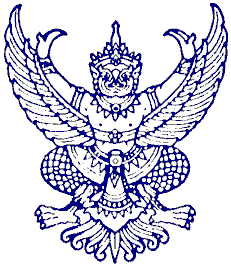        สำนักงาน ก.จ. และ ก.ท.          ถนนนครราชสีมา  เขตดุสิต  กทม. ๑๐๓๐๐ อ้างถึง1. ประกาศคณะอนุกรรมการสรรหาข้าราชการองค์การบริหารส่วนจังหวัดให้ดำรงตำแหน่งสายงานผู้บริหาร เรื่อง รับสมัครสรรหาข้าราชการองค์การบริหารส่วนจังหวัดให้ดำรงตำแหน่งสายงานผู้บริหาร   ลงวันที่ 5 กุมภาพันธ์ 25642. ประกาศคณะอนุกรรมการสรรหาพนักงานเทศบาลให้ดำรงตำแหน่งสายงานผู้บริหาร เรื่อง รับสมัครสรรหา พนักงานเทศบาลให้ดำรงตำแหน่งสายงานผู้บริหาร ลงวันที่ 5 กุมภาพันธ์ 25643. ประกาศคณะอนุกรรมการสรรหาพนักงานเทศบาลให้ดำรงตำแหน่งสายงานผู้บริหาร เรื่อง รับสมัคร สรรหาพนักงานเมืองพัทยาให้ดำรงตำแหน่งสายงานผู้บริหาร ลงวันที่ 5 กุมภาพันธ์ 2564